绝密★启用前 2019年普通高等学校招生全国统一考试(江苏卷)物 理注 意 事 项考生在答题前请认真阅读本注意事项及各题答题要求1.本试卷共8页，包含选择题(第1题~第9题，共9题)、非选择题(第10题~第15题，共6题)两部分.本卷满分为120分，考试时间为100分钟.考试结束后，请将本试卷和答题卡一并交回.2.答题前，请务必将自己的姓名、准考证号用0.5毫米黑色墨水的签字笔填写在试卷及答题卡的规定位置.3.请认真核对监考员在答题卡上所粘贴的条形码上的姓名、准考证号与本人是否相符.4.作答选择题，必须用2B铅笔将答题卡上对应选项的方框涂满、涂黑;如需改动，请用橡皮擦干净后，再选涂其他答案.作答非选择题，必须用0.5毫米黑色墨水的签字笔在答题卡上的指定位置作答，在其他位置作答一律无效.5.如需作图，须用2B铅笔绘、写清楚，线条、符号等须加黑、加粗.一、单项选择题：本题共5小题，每小题3分，共计15分.每小题只有一个选项符合题意.1.某理想变压器原、副线圈的匝数之比为1：10，当输入电压增加20 V时，输出电压(A)降低2 V (B)增加2 V (C)降低200 V (D)增加200 V2.如图所示，一只气球在风中处于静止状态，风对气球的作用力水平向右.细绳与竖直方向的夹角为α，绳的拉力为T，则风对气球作用力的大小为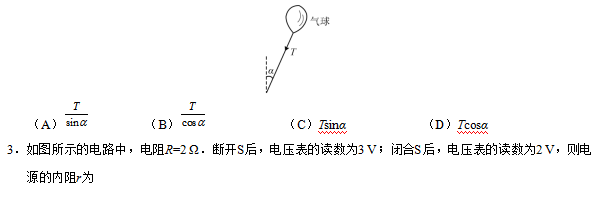 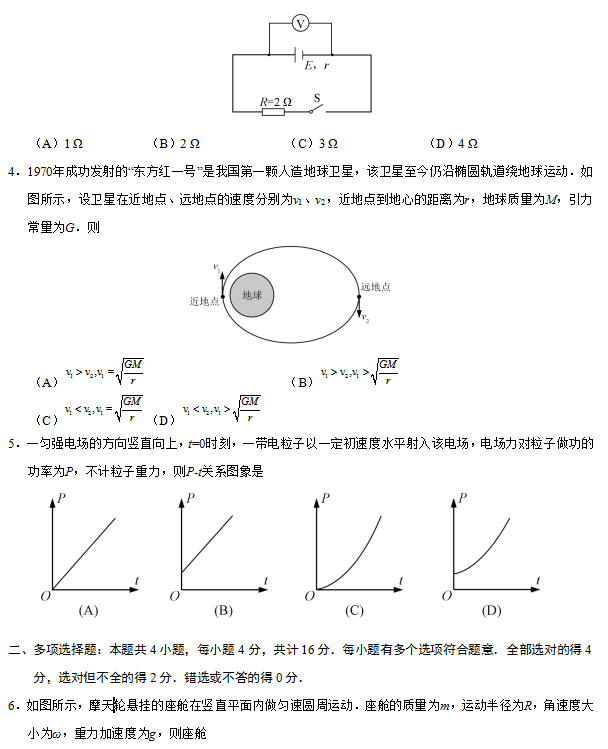 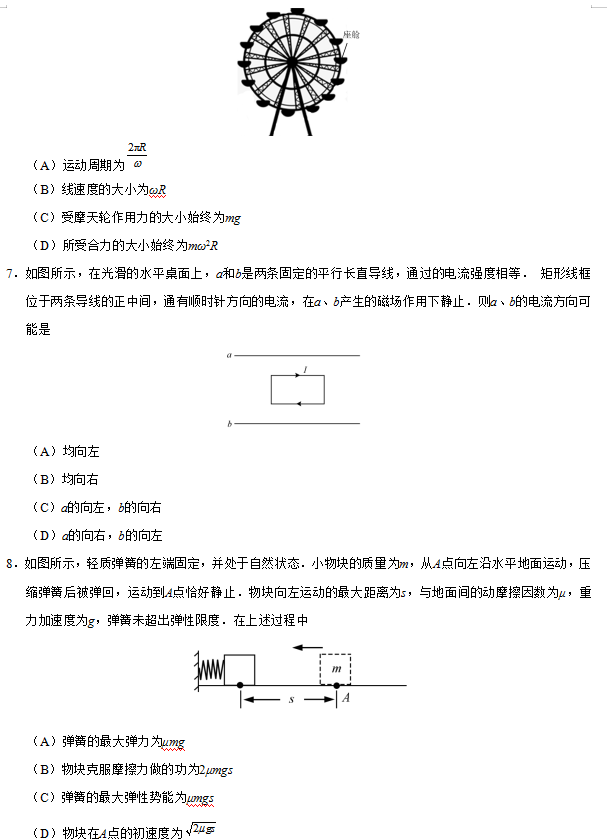 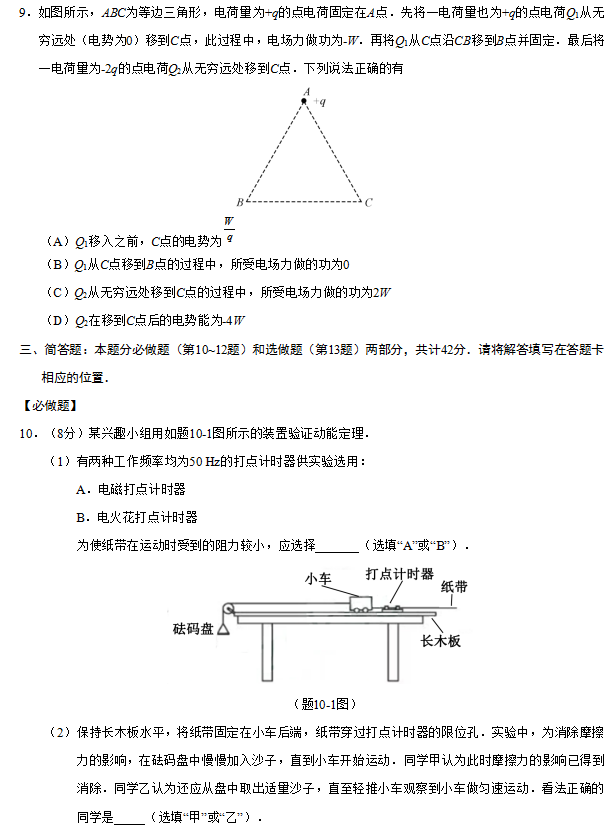 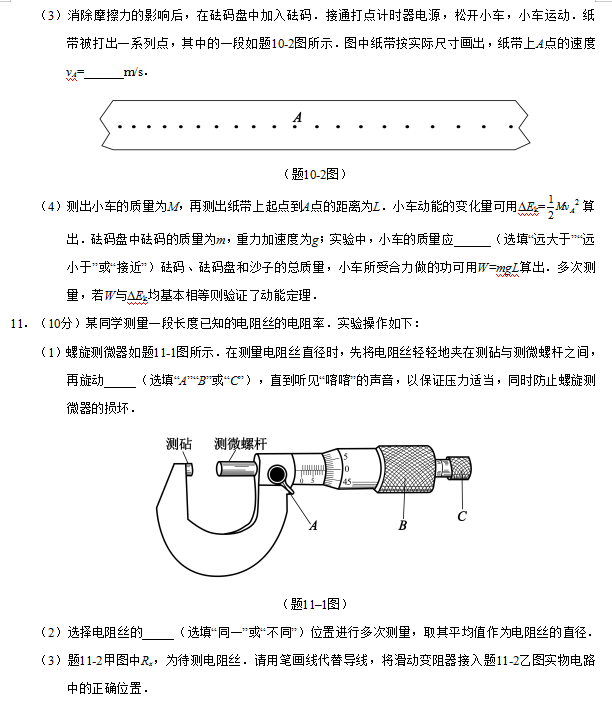 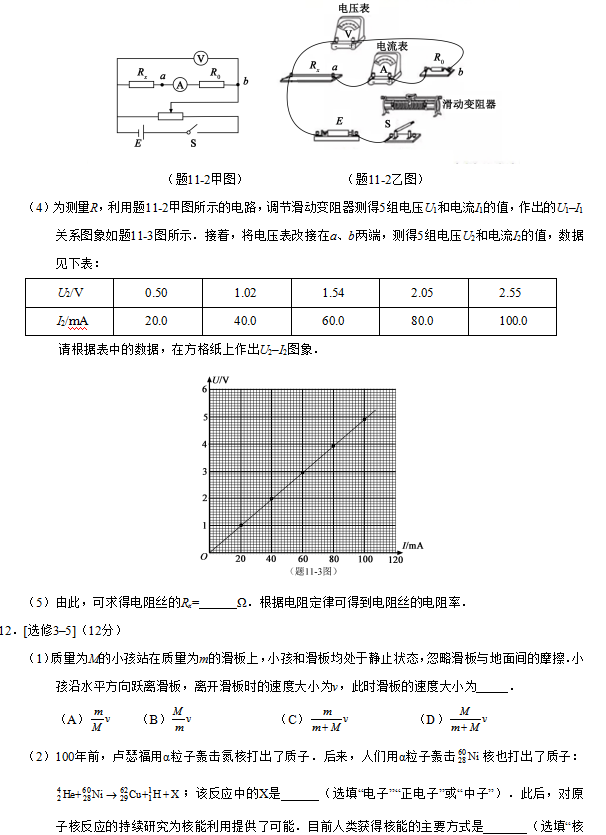 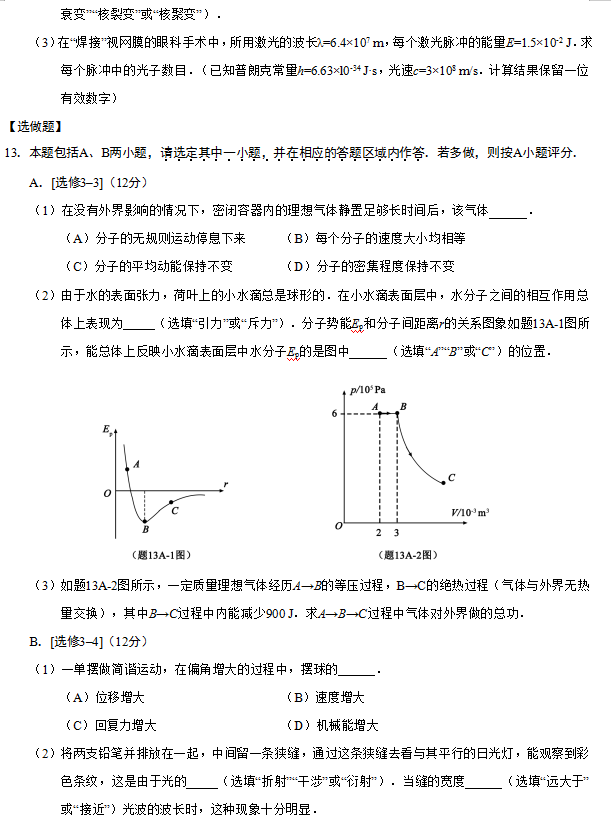 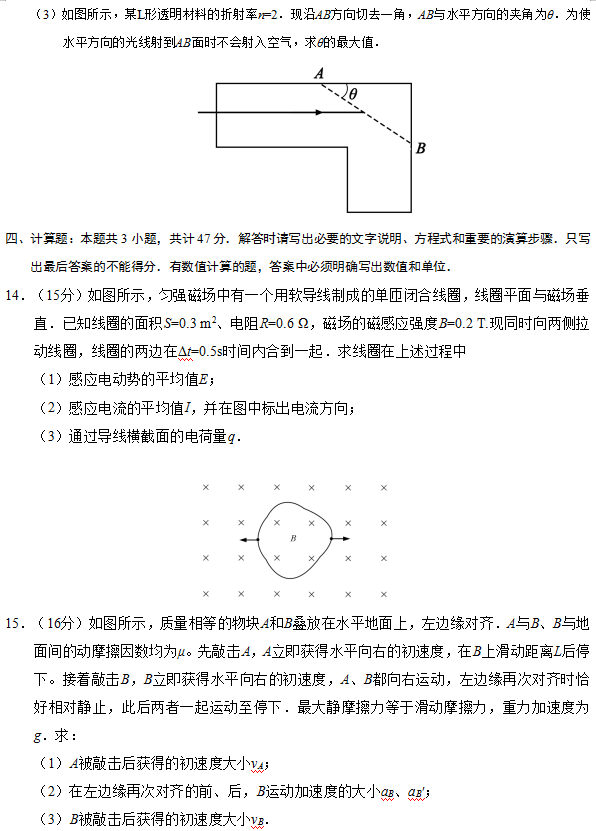 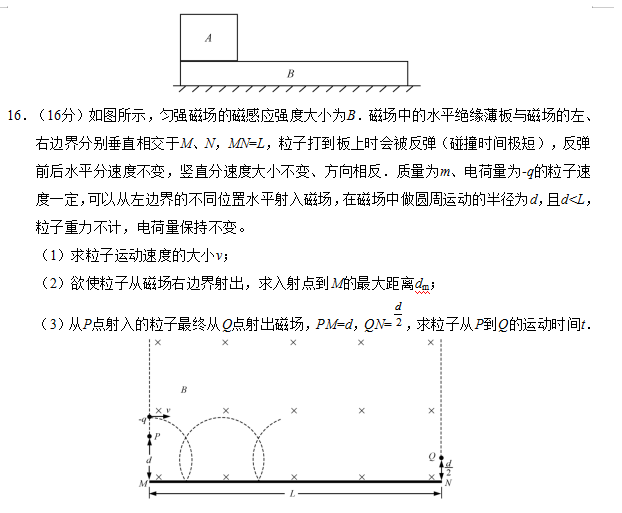 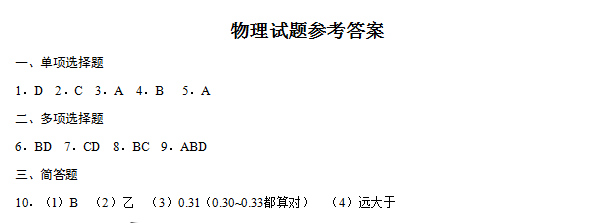 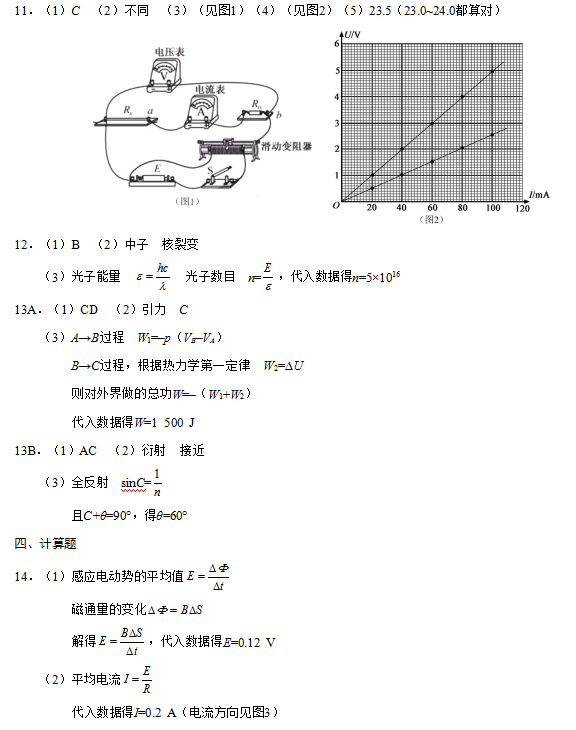 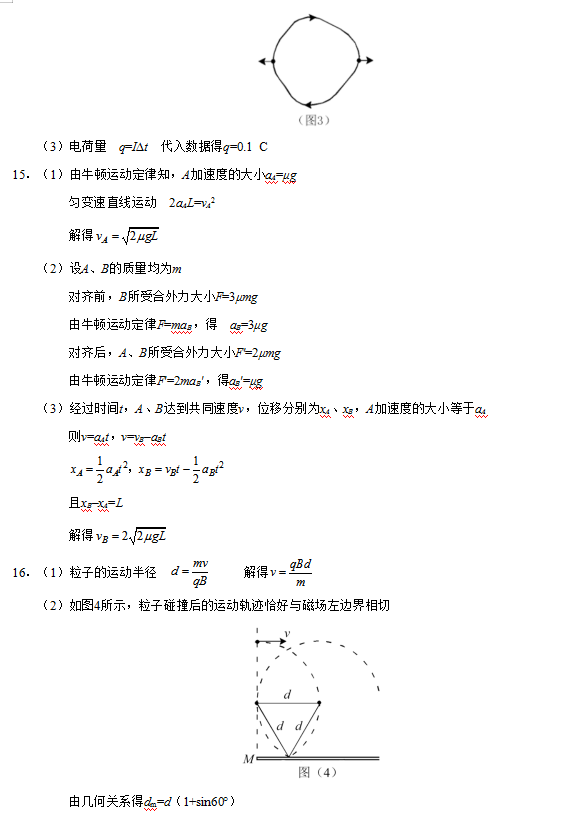 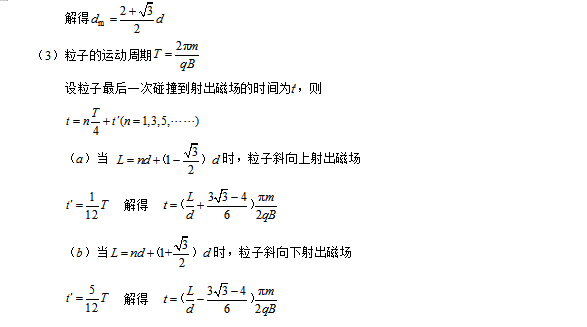 